ChecklistContact SDCOE Charter School Services to establish a digital upload link for petition submission.10 hard copy binders of all items submitted **Not required due to COVID-191 thumb drive with all submitted documents **Not required due to COVID-19Format of documentsPDF format Please submit a copy of all financial documents in Excel formatCompleted Charter Non-Renewal Petition Appeal ApplicationOrganizational/Governance ChartFacilities Supplemental Documents (if applicable)Articles of IncorporationBoard BylawsA copy of the Charter Petition Review Matrix with page numbers included to indicate where the information is located in the petition.Cover LetterCharter Renewal Petition ApplicationSchool General InformationSchool LeadershipExecutive Leadership Are any individuals in executive leadership positions currently, or previously, affiliated with another charter school? If so, please list the individual, school and affiliation.Board MembersAre any individuals on the governing board of the charter school currently, or previously, affiliated with another charter school? If so, please list the individual, school, affiliation, and time period.Board agendas and minutes are publicly available at:Charter School Performance CategoryPlease select the performance category for the charter school, as indicated on the California Department of Education’s (CDE) Charter School Performance Category Data File.        High Performing	                      Middle Performing*		Low Performing**If Middle or Low Performing, please indicate what verified data, if any, the charter school has provided to measure student performance.Related Parties/EntitiesPlease list each related party and/or entity to the charter schoolGovernance Structure/Organizational StructurePlease provide an organizational chart that illustrates how the charter school is governed and operated, including but not limited to:Sole Statutory Member (if applicable)Governing BoardExecutive LeadershipCharter School staff/employeesRelated Parties (if applicable)FacilitiesPlease complete the table below with the charter school’s current locations. If the charter school is proposing adding an additional location, please provide that information under the “Proposed Material Revisions” section of this application.Are any facilities located outside the geographic boundaries of the school district in which you are authorized to operate?If Yes, please attach from the school district in which you are operating, the written authorization for the charter school to continue to operate within their boundaries (Education Code Section 47605(a)(5)(A)).Proposed Material RevisionsIf the charter school has included any material revisions with the submission of renewal, please identify the proposed material revisions below. Please note: material revisions will be acted on by the board as a separate item from the renewal.Students ServedWith the exception of the current school year, please use the California Department of Education Data Quest data for the tables below. Please complete the tables below:Student Enrollment by GradeStudent DemographicsStudent SubgroupsI certify that the information provided above is truthful and accurate to my knowledge.Charter Petition Review RubricCharter Petition Review Matrix: Non-countywide Benefit Charter EC 47605.6 (link)Charter Petition Review Matrix: Countywide Benefit Charter EC 47605 (link)School Name:Lead Petitioner (name, position):Lead Petitioner Address:Lead Petitioner Email:Lead Petitioner Phone:Current Charter Term:Current Authorized Grade Levels:Current Grade Levels Actually Served:Proposed Renewal Charter Term:PositionNameYears in PositionName of EmployeePrevious SchoolAffiliation / Position HeldPositionNameBoard TermBoard Member NameAffiliated SchoolAffiliation / Position HeldTime Period[enter website]Name of Related Party/EntityCorporation Status and State(Ex. CA/501(C)(3))Describe RelationshipLocationGrade Levels ServedCurrent Location CapacityCurrent Location EnrollmentYESNOProposed Material RevisionDescription of Material RevisionGrade LevelYear 1Year 2Year 3Year 4Year 5Grade KGrade 1Grade 2Grade 3Grade 4Grade 5Grade 6Grade 7Grade 8Grade 9Grade 10Grade 11Grade 12TOTAL Enrollment:Year 1Year 2Year 3Year 4Year 5African American%%%%%American Indian/Alaska Native%%%%%Asian%%%%%Filipino%%%%%Hispanic/Latino%%%%%Pacific Islander%%%%%White%%%%%Two or More Races%%%%%Not Reported%%%%%Year 1Year 2Year 3Year 4Year 5English Learners%%%%%Foster Youth%%%%%Homeless Youth%%%%%Migrant Education%%%%%Students with Disabilities%%%%%Socioeconomically Disadvantaged%%%%%Signature of Charter SchoolDatePrinted Name, TitleContact Email and Phone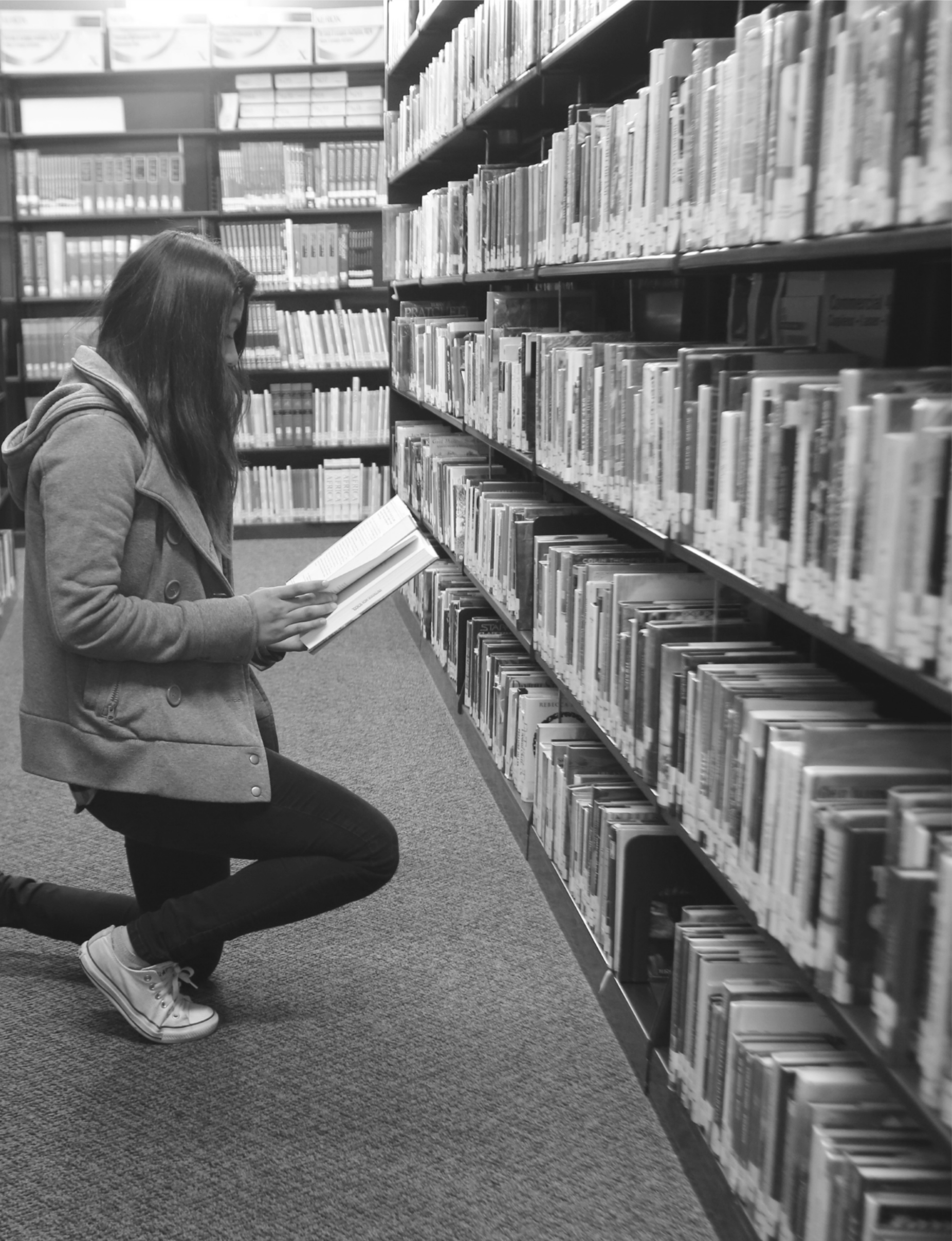 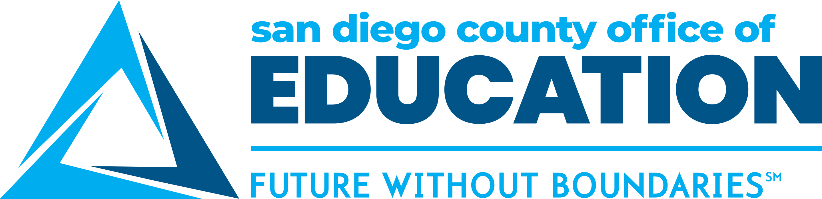 